Change: MPO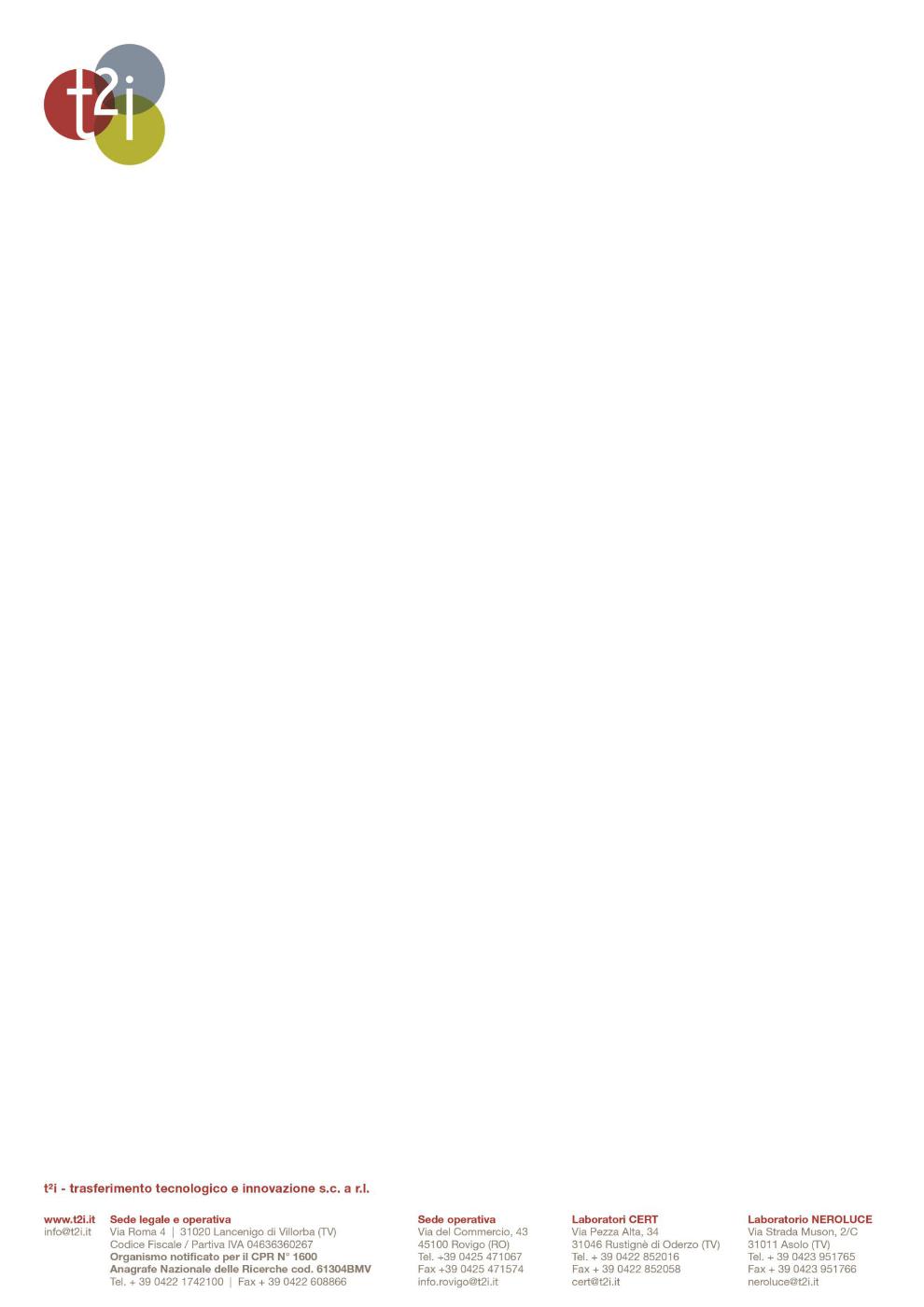 Rev. 01 of 14.04.2015page 1 of 2INFORMATION TO INTERESTED(Article 13, Legislative Decree no. 196/2003)Dear Sir / Madam, under the provisions of Legislative Decree n. 196/2003 (Code regarding the protection of personal data), the processing of information that will be based on principles of fairness, legality and transparency and protection of your privacy and your rights.AIMS 'TREATMENTThe information you provide will be used for the performance by t2i - technology transfer and innovation sc a rl the statutory purposes and obligations of civil, tax and accounting related to the company's life, such as, for example, send information material , receiving bookings, for the training enrollment, internship and work placement and / or conferences and seminars and their development, formalization of offers, orders, contracts, invoicing inclusion of new companies in the incubator and access to microcredit.OF DATAThe provision of data is required and the refusal to provide the data will result in failure or partial execution of the service. With regard to promotional activities, however, the provision of data is optional: t2i - technology transfer and innovation at sc rlprocederà to carry out informational and promotional only with the express consent.METHOD 'OF DATA PROCESSINGt2i - a rl sc technology transfer and innovation ensures the use of appropriate tools to ensure the security and confidentiality of personal information you provide, in full respect of the provisions of Legislative Decree 196/2003. The data processing can be made through the use of electronic instruments and not.COMMUNICATION OF PERSONAL DATAFor the achievement of those objectives, t2i - technology transfer and sc innovation rl may share, make available or transmit Personal Data to entities and the competent authorities in compliance with the provisions of law or regulation to banks and / or credit institutions selected for payments and collections, in Insurance Company, to Chambers of Commerce, to professionals for reporting activities and certification of financial statements, to external data processing entities. His data also may be disclosed to companies, companies, organizations, various organizations, including business associations related temporary at2i - technology transfer and innovation sc a rl, exclusively for the purposes expressed in the "Aims of treatment."DISCLOSURE OF PERSONAL DATAYour data may be published prior express consent, on the site of t2i - technology transfer and innovation sc a rl available at http://www.t2i.it.DATA CONTROLLER AND DATA PROCESSORThe data controller is: t2i - technology transfer and innovation sc a rl Via Roma, 4 31020 - Lancenigo of Villorba (TV). The owner of the treatment, based on the analysis of the structure and organization of the company, has seen fit to designate as the data the rag. Giorgio Monolo t2i - technology transfer and innovation sc a rl based in Via Roma, 4 31020 - Lancenigo of Villorba (TV), tel. 0422 1742100 - Fax 0422 608866 - mail: privacy@t2i.itChange: MPO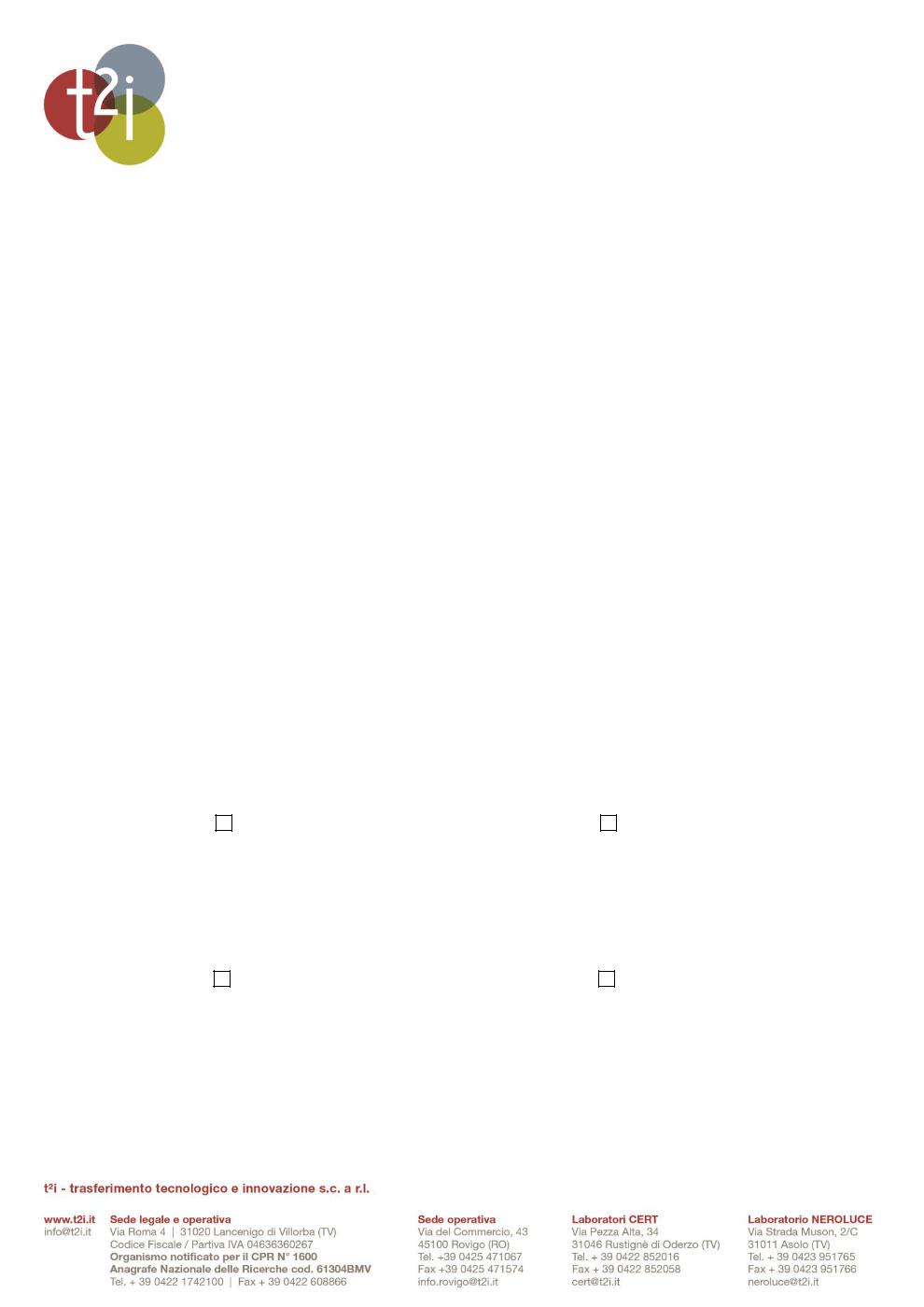 Rev. 01 of 14.04.2015Page 2 of 2RIGHTSAt any time you can exercise your rights towards the data controller, in accordance with art. 7 of D. lgs.196/2003, which by its convenience:Legislative Decree no. 196/2003 - Art. 7 Right to access personal data and other rightsYou have the right to obtain confirmation of whether or not personal data concerning him, though not yet recorded and their communication in intelligible form.You have the right to obtain information:Origin of personal data;The purposes and methods of treatment;The logic applied in case of treatment carried out with the aid of electronic instruments;The identity of the owner, manager and the representative appointed pursuant to art. 5, paragraph2;The subjects or categories of persons to whom the data may be communicated or who can learn about them as appointed representative in the State, managers or agents.You have the right to obtain:The update, correction or, when interested, integration of data;The cancellation, transformation into anonymous form or the block of data processed in violation of the law, including those whose retention is not necessary in relation to the purposes for which the data were collected or subsequently processed;The certification that the operations referred to in points a) and b) have been brought to the attention, also as regards their content, of those to whom the data communicated or distributed, except in the case where this proves impossible or involves a use of means manifestly disproportionate to the protected right.You have the right to object, in whole or in part:For legitimate reasons the processing of personal data, pertinent for collection purposes;The processing of personal data for purposes of sending advertising materials or direct selling or for carrying out market research or commercial communication.Based on the above, affixing his signature below, You acknowledge that it has been granted in the hands copy of this document, with the information pursuant to Art. 13 D. lgs. 196/03 and lends his consent to the treatment also of sensitive data for the indicated purposes.Based on the above, affixing his signature at the bottom, she can give consent to the processing of personal data, regarding the sending activity of information and promotional material and invitations to training or promotional events organized by t2i - technology transfer and innovation sc a rl also by means of telephone, facsimile, electronic mail (which simultaneously provides us _______________________________@________________________.______ address).name:	________________________________________________________________________________________Address:	________________________________________________________________________________________Date	________________________	Stamp and signature	________________________________________I agreeDo not I give my consentI agreeDo not I give my consent